접수번호 N0.	-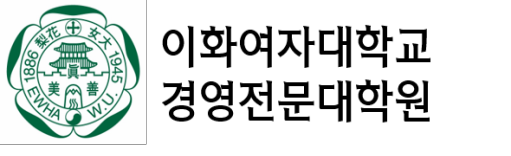 제 5 기 여성 사외이사 전문과정 지원서본인은 이화여자대학교 경영전문대학원 제 5 기 여성 사외이사 전문과정에 입학하기를 희망합니다.지원자의 개인정보의 수집 및 이용 동의서성	명한글사진성	명영문사진생년월일년	월	일년	월	일휴대전화사진E-MAI L자택전화사진자택주소(우	)(우	)(우	)(우	)(우	)사진직장명부서직위최종학력지원경로추천	홈페이지	인터넷광고 및 기사	기타(	)추천	홈페이지	인터넷광고 및 기사	기타(	)추천	홈페이지	인터넷광고 및 기사	기타(	)추천	홈페이지	인터넷광고 및 기사	기타(	)추천	홈페이지	인터넷광고 및 기사	기타(	)추천	홈페이지	인터넷광고 및 기사	기타(	)추천인2023 년월일지원자(인)개인정보의 수집․이용 목적여성 사외이사 전문과정 지원자 선발, 동일 기수 수강생 정보 제공 및 원우회 주소록수집 항목성명(한글, 영문), 생년월일, 자택주소, 이동전화, 이메일 주소, 사진, 직장정보, 학력정보, 경력정보개인정보의 보유 및 이용기간위 정보는 수집,이용에 관한 동의일로부터 5년 동안 위 이용목적을 위하여 보유, 이용됩니다.동의를 거부할 권리 및 동의를 거부할 경우의 불이익위 정보의 수집·이용에 관한 동의는 거부하실 수 있으며, 다만 동의하지 않으시는 경우 입학 선발의 불이익을 받으실 수 있습니다.본인은 상기 내용을 확인하였으며 위와 같이 개인정보의 수집 이용에 동의합니다.□동의함	□동의하지 않음년	월	일	성명	(서명)본인은 상기 내용을 확인하였으며 위와 같이 개인정보의 수집 이용에 동의합니다.□동의함	□동의하지 않음년	월	일	성명	(서명)본인은 상기 내용을 확인하였으며 위와 같이 개인정보의 수집 이용에 동의합니다.□동의함	□동의하지 않음년	월	일	성명	(서명)본인은 상기 내용을 확인하였으며 위와 같이 개인정보의 수집 이용에 동의합니다.□동의함	□동의하지 않음년	월	일	성명	(서명)